Приложение 4 Распространение результатов работы.УровеньНазвание мероприятияТема открытого занятия, мероприятияДата проведенияМестоОбразовательное учреждениеОткрытое занятие«Снеговик»13.01.2020МДОУ №5 «Радуга»Образовательное учреждениеСеминар - практикум «STEAM-технология в речевом развитии дошкольников»«Пополнение словаря через игры-опыты»09.02.2022МДОУ №5 «Радуга»МуниципальныйСеминар в рамках муниципального этапа Всероссийского конкурса «Педагогический дебют – 2021»Выступление на тему «Это у меня хорошо получается»26.03.2021МОУ СШ №6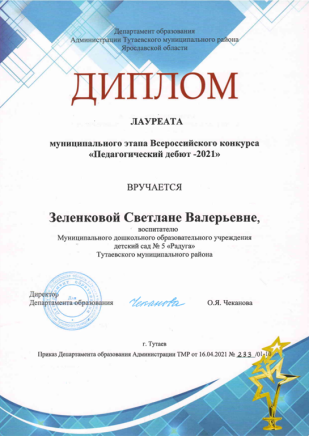 МуниципальныйРМО воспитателей раннего возраста«STEAM-навыки с раннего возраста»Консультация «Создание условий для развития STEAM-навыков в группе раннего возраста»17.02.2022ZoomМуниципальныйПОС по художественному воспитанию дошкольниковДекоративно-прикладное искусство  как средство развития творческих способностей детейКонсультация-презентация «Центр творчества детей в группе раннего возраста»13.03.2022МДОУ №5 «Радуга»МуниципальныйОтрытое занятие«Изучаем фольгу»16.11.2022МДОУ №5»Радуга»МуниципальныйЗаседание районного методического совета № 4«Образовательное пространство современного детского сада»21.12.2022МУ ДПО ИОЦ ТМРhttps://ioctut.edu.yar.ru/dokumenti_ms/ms_2022/protokol_ms_ot_21_12_2022.pdf МуниципальныйМуниципальный семинар-практикум «Про детскую инициативу»Выступление: «Провокация инициативы в раннем и младшем возрасте»31.01.2023МДОУ №5 «Радуга»МуниципальныйПрофессиональное образовательное сообщество «Крутая песочница» ранний возрастОзнакомление с программой «Наука с пеленок»10.03.2023МДОУ №3 «Лукошко»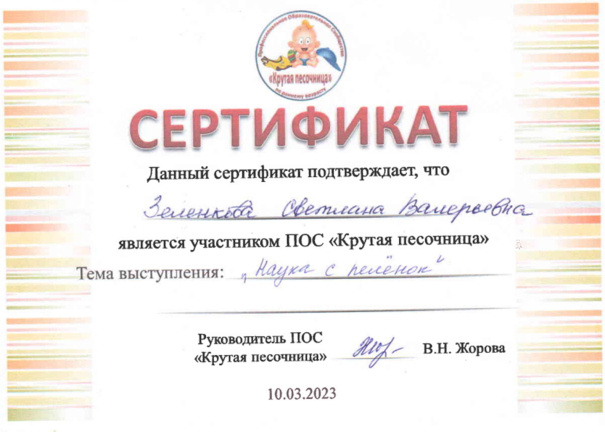 МуниципальныйМуниципальная конференция «Инновации в системе образования Тутаевского МР: современный контекст и лучшие практики»Стендовый доклад: Разработка и реализации инновационной авторской программы для детей раннего возраста «Наука с пеленок»16.02.2023МОУ Лицей №1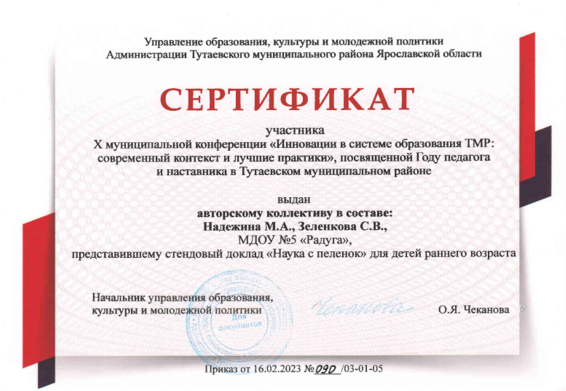 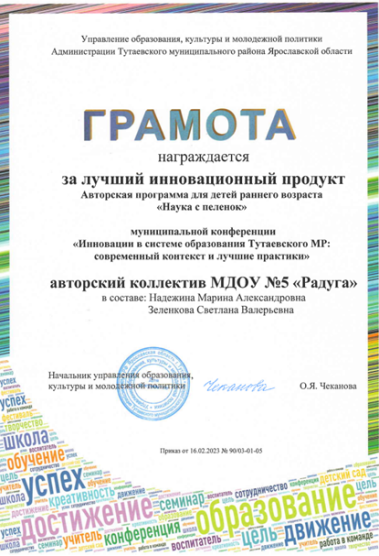 РегиональныйII Региональная школа в Ярославской области «Развивающая предметно-пространственная среда для ребёнка - миссия выполнима»Кейс: «Освоение и реализация программ работающих на развитие ребенка»22.04.2021Zoom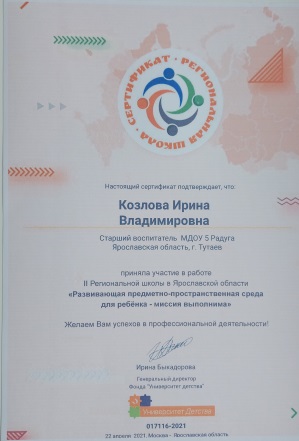 РегиональныйСеминар «Лучшие практики: Среда, ориентированная на ребенка»«Использование элементов РППС для развития у дошкольников самостоятельности и инициативы»19.01.2022МДОУ №5 «Радуга»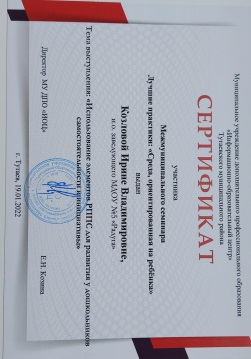 РегиональныйОткрытое занятие«Изучаем фольгу»13.10.2022МДОУ «Детский сад №37»г. Ярославль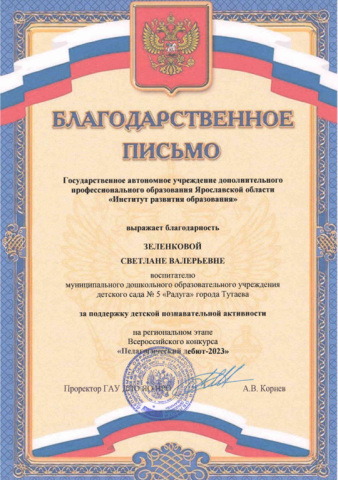 РегиональныйСеминар-практикум «Особенности развития детской инициативности и саморегуляции в программе ПРОДЕТЕЙ».«Развитие инициативности у детей раннего возраста: возможно ли это?»29.11.2022МДОУ №5 «Радуга»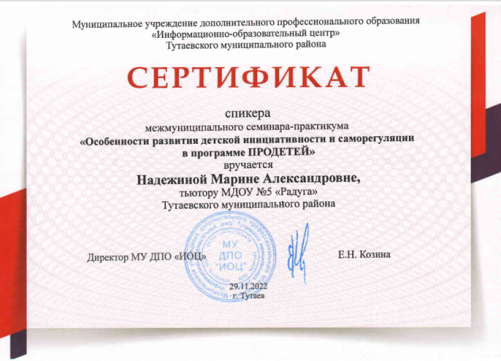 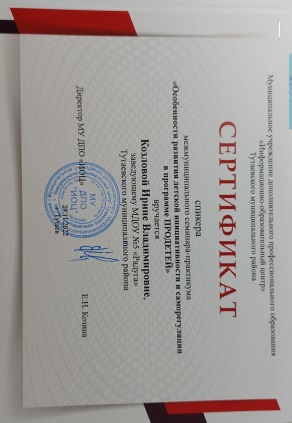 РегиональныйМежмуниципальный семинар-практикум «Эффективные технологии детского развития»1.«О роли современных технологий в развитии дошкольника. О возможности ФОП ДО»2.«Результаты исследования: технологии, работающие на развитие детской инициативности»3.Мастер-класс «Наука с пеленок» «Закрепление фигуры – квадрат» с детьми раннего возраста19.04.2023МДОУ №5 «Радуга»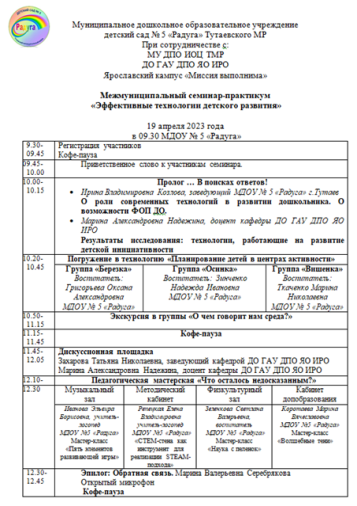 МежрегиональныйМежрегиональная  интерактивная мастерская «Группы раннего возраста в детских садах ПРОдетей: от проблем к решению»Дети раннего возраста: создание условий в среде группы и деятельности» Проект «Мамина школа ПРОдетей раннего возраста»23.03.2022Zoom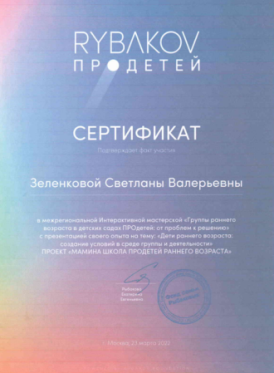 МежрегиональныйМежрегиональная научно-практическая конференция «Современное образование на пути от теории к практике: векторы развития»«Организация деятельности с детьми раннего возраста: новые реалии и современные подходы»02.12.2022ГАУ ДПО ЯО «ИРО»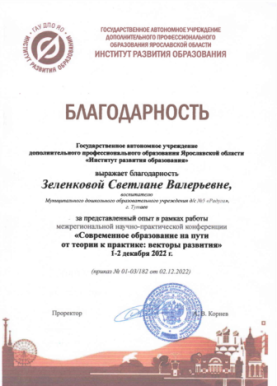 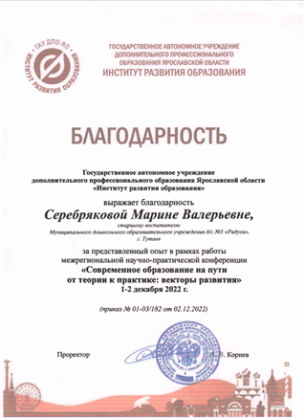 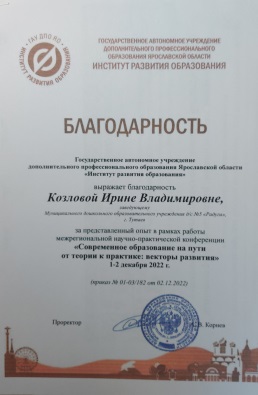 ВсероссийскийМежрегиональная конференция: «Программы, ориентированные на ребенка и укрепление семейных ценностей в Российской Федерации. Опыт, проблемы, перспективы»«РППС: как меняется среда под детские интересы»2-3.06.2022г. Новосибирск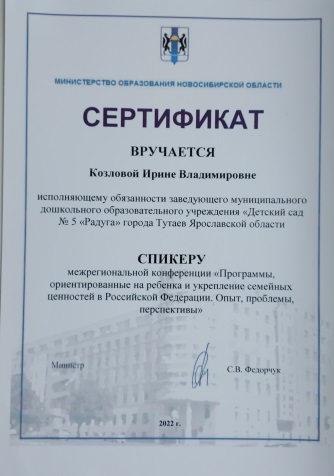 ВсероссийскийНаучно-практическая конференция: Четвертая Московская конференция ко Дню дошкольного работника«Проект STEAM технология, как развитие интеллектуальных способностей и вовлечение в творчество дошкольников через образовательные модули «Разноцветная неделька»27.09.2022Zoom